Chasco Elementary School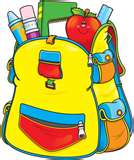 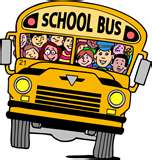 Kindergarten Supply List*Backpack labeled with child’s name*Lunchbox (if your child will be bringing lunch from home) labeled with FULL NAMEYour child’s teacher may request additional supplies. (2021-2022)   Chasco Elementary School   Kindergarten Supply List*Backpack labeled with child’s name*Lunchbox (if your child will be bringing lunch from home) labeled with FULL NAMEYour child’s teacher may request additional supplies. (2021-2022)10 Elmer’s glue sticks2 boxes of tissues4 boxes of 24 Crayola crayons4 rolls of paper towels1 insulated water bottle2 packages sharpened plain #2 pencils1 box of Crayola markers1 package of baby wipes 4 Expo dry erase markers3 containers of Clorox or Lysol wipes2 vinyl folders w/ prongs1 pair Fiskar scissors Girls need -1 box sandwich size zip lock baggiesBoys need-1 box gallon size zip lock baggies Face Mask (If still required)Pencil BoxHand sanitizer (10oz bottle)10 Elmer’s glue sticks2 boxes of tissues4 boxes of 24 Crayola crayons4 rolls of paper towels1 insulated water bottle2 packages sharpened plain #2 pencils1 box of Crayola markers1 package of baby wipes 2 vinyl folders w/ prongs1 pair Fiskar scissors4 Expo dry erase markers3 containers of Clorox or Lysol wipes Girls need -1 box sandwich size zip lock baggiesBoys need-1 box gallon size zip lock baggies Face Mask (If still required)Pencil BoxHand sanitizer (10oz bottle)